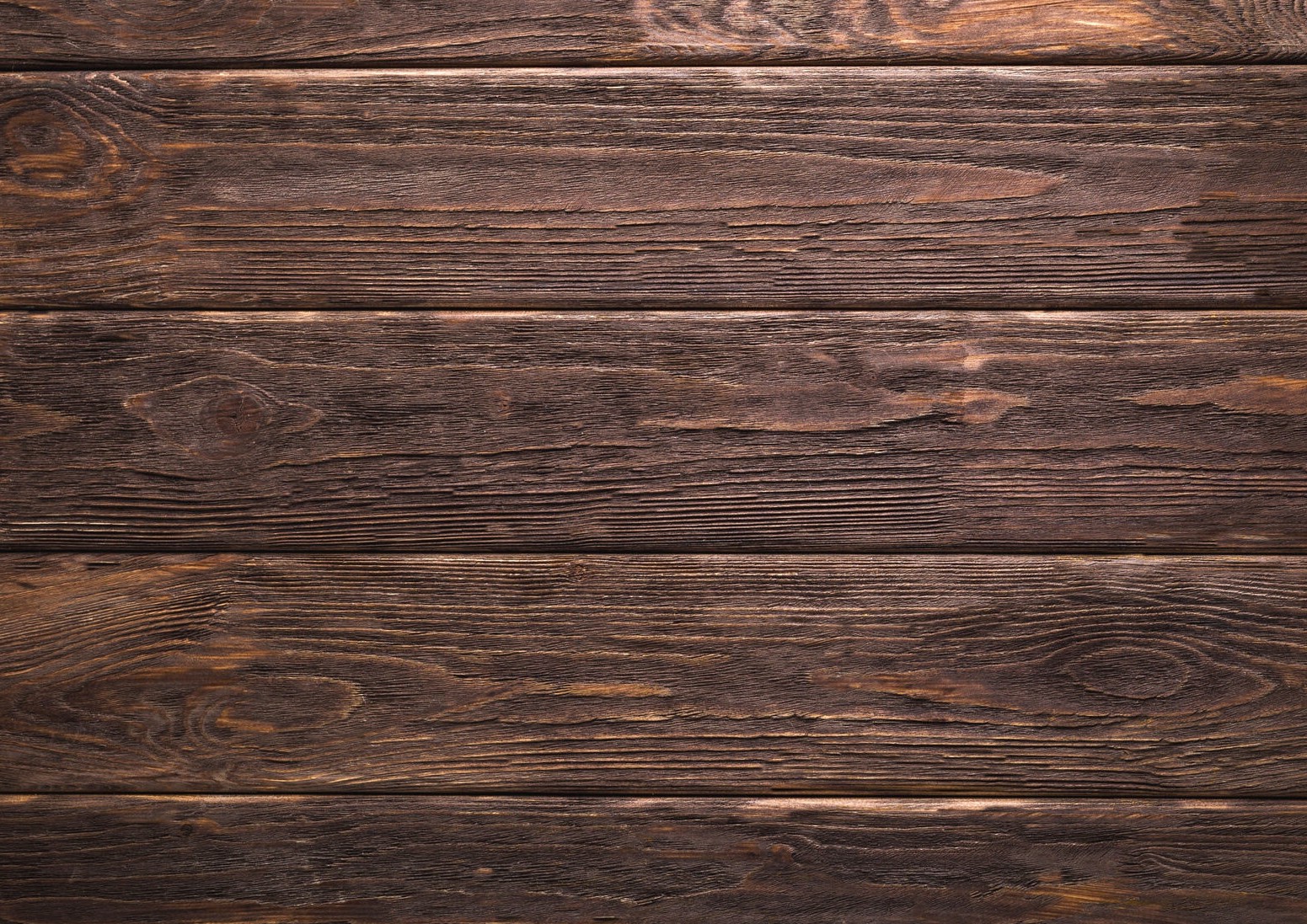 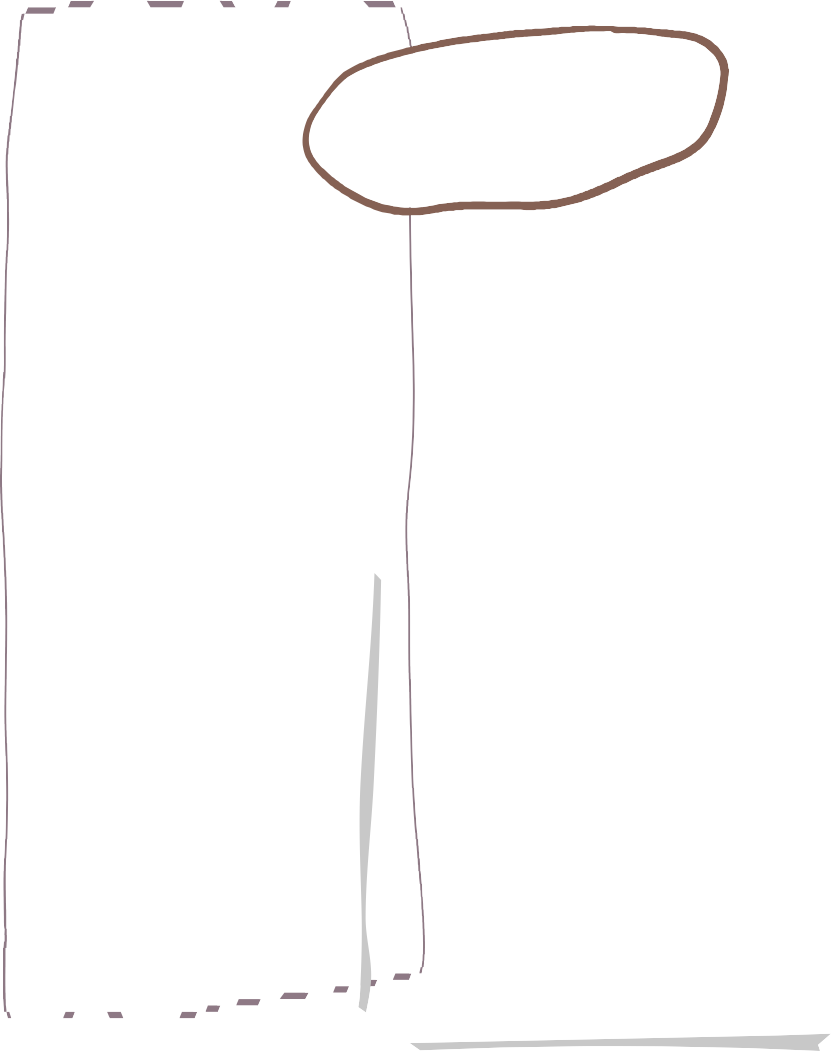 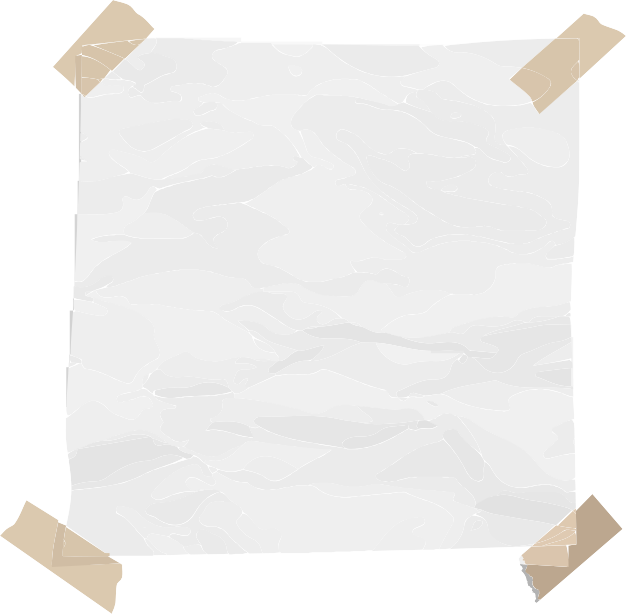 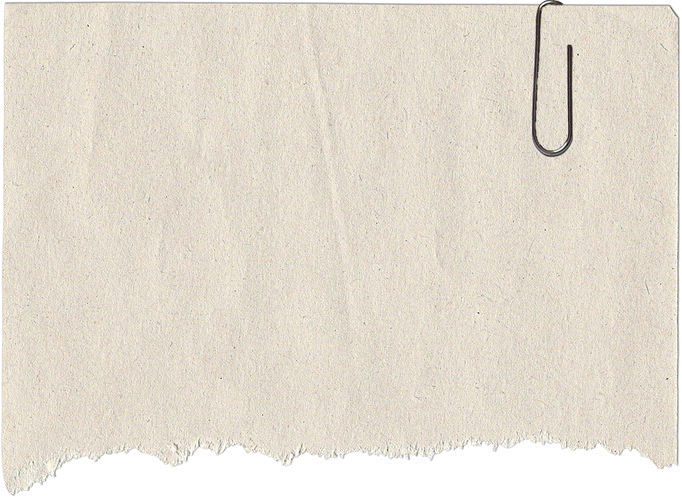 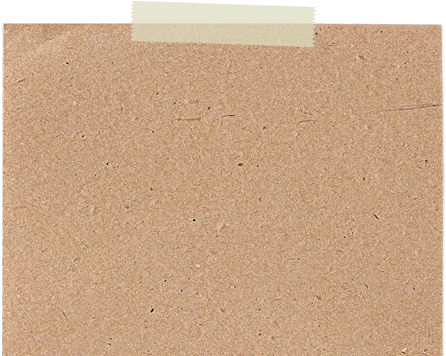 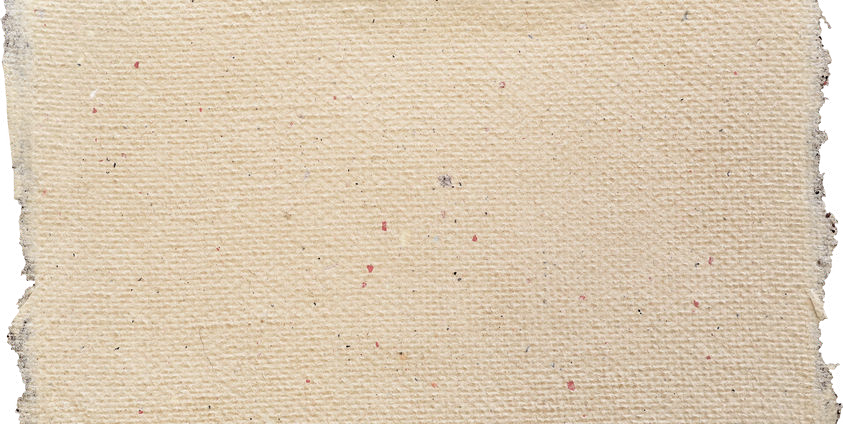 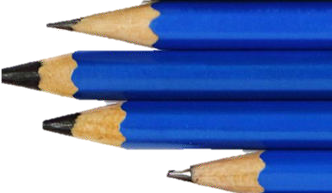 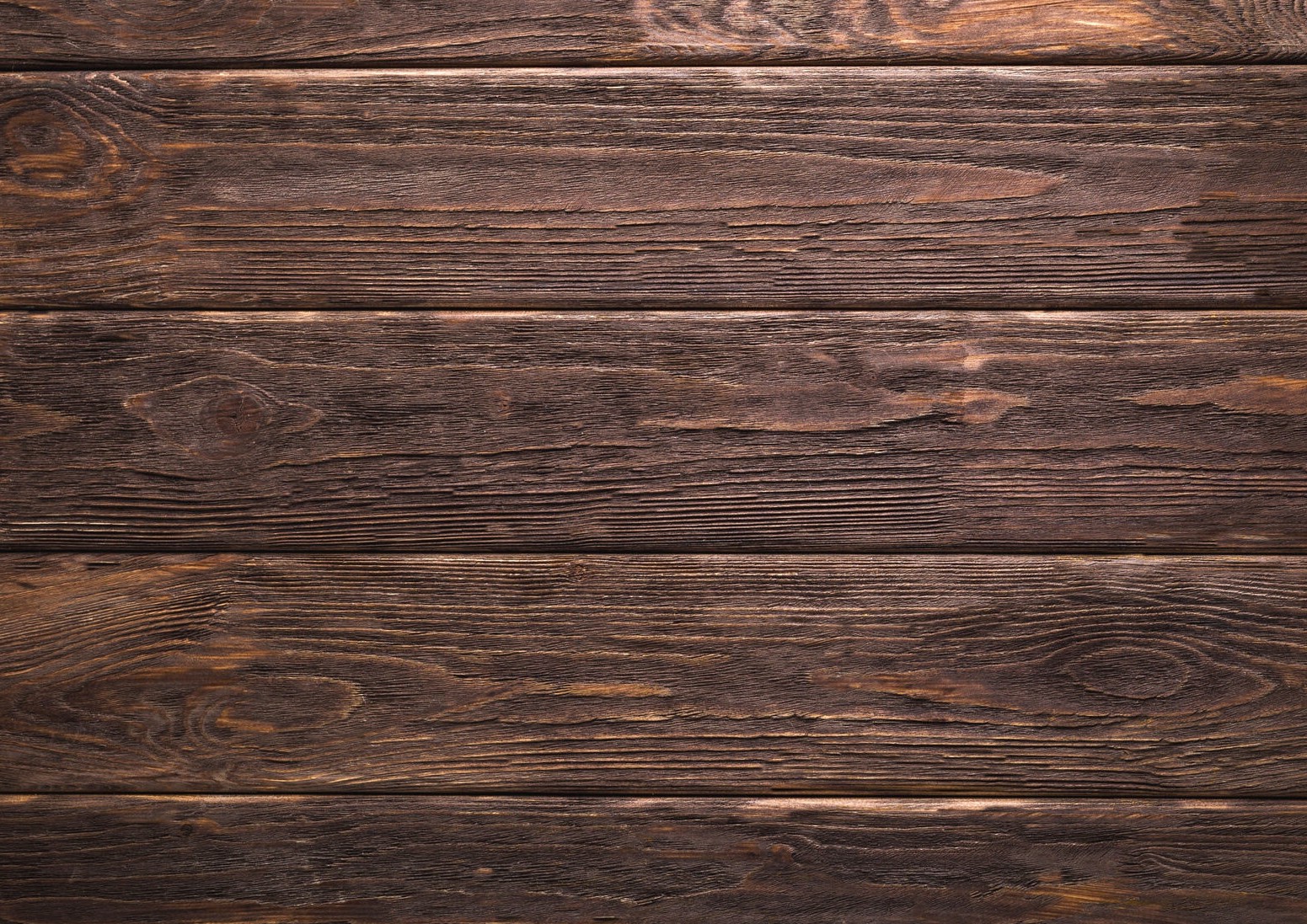 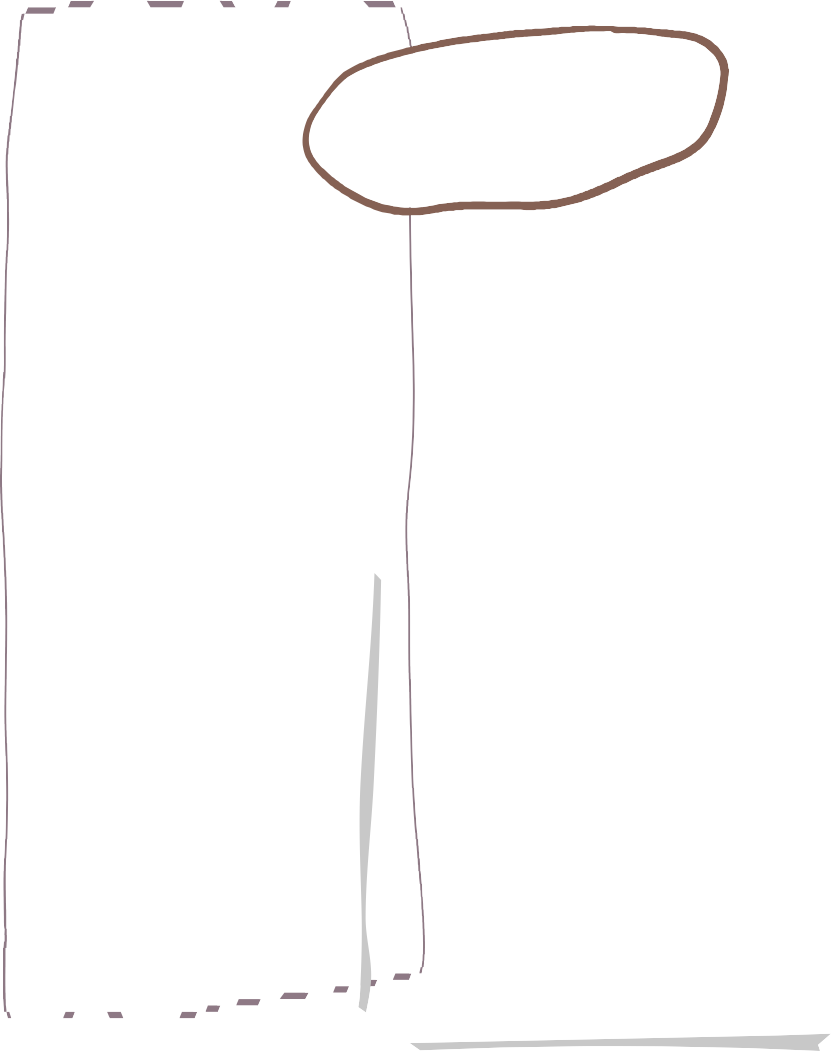 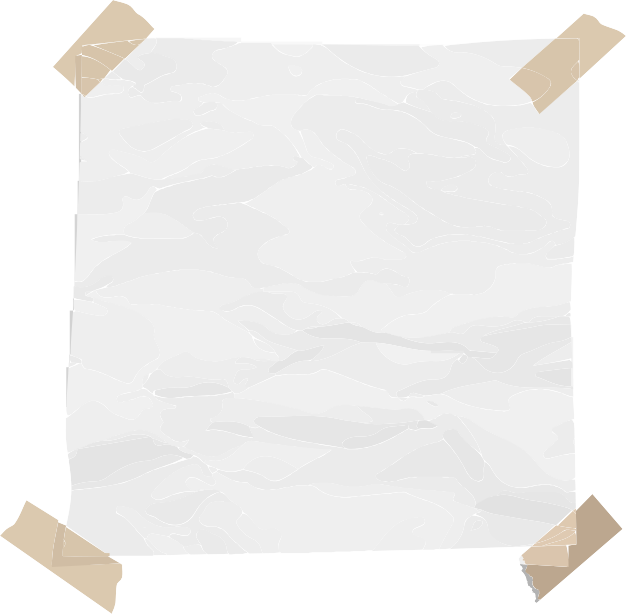 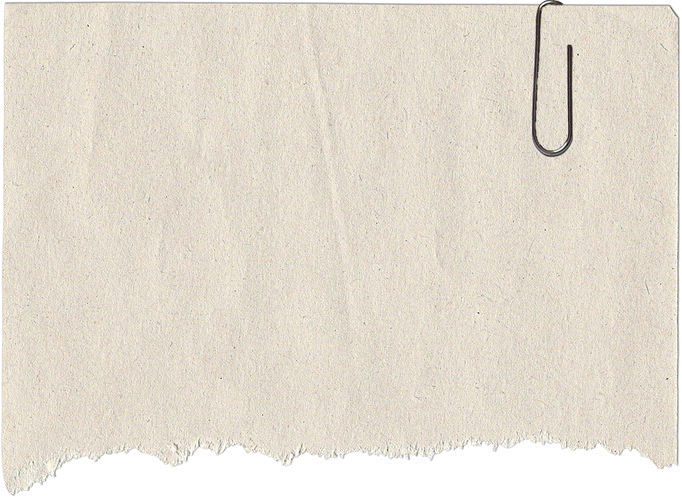 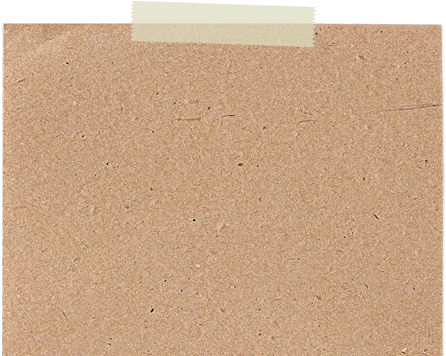 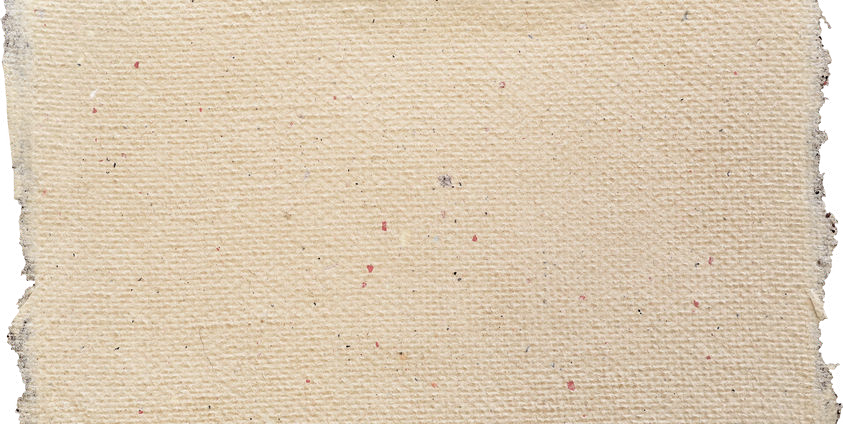 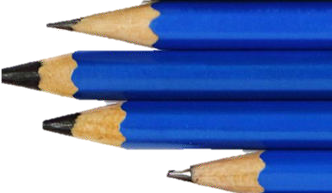 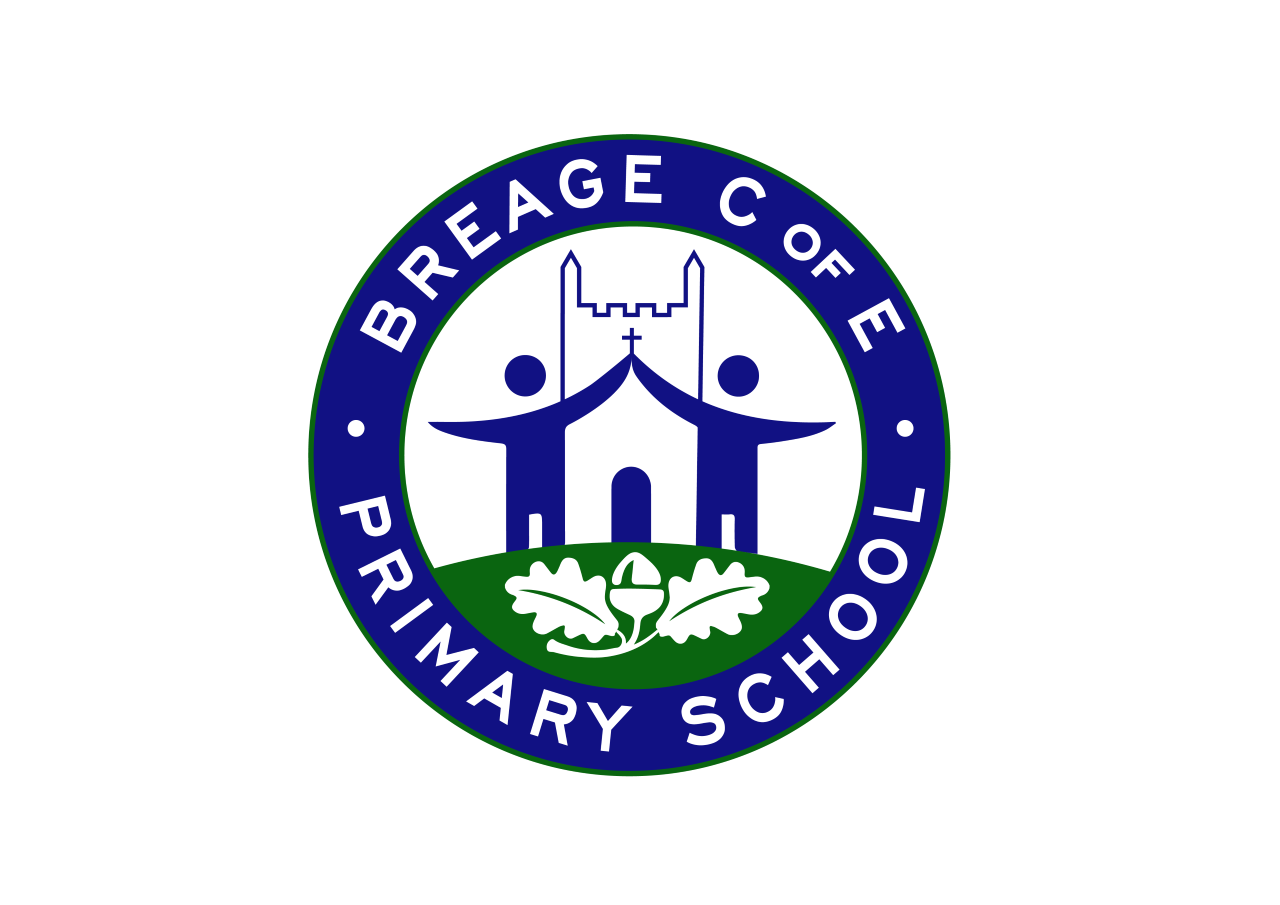 Summer One in Red Class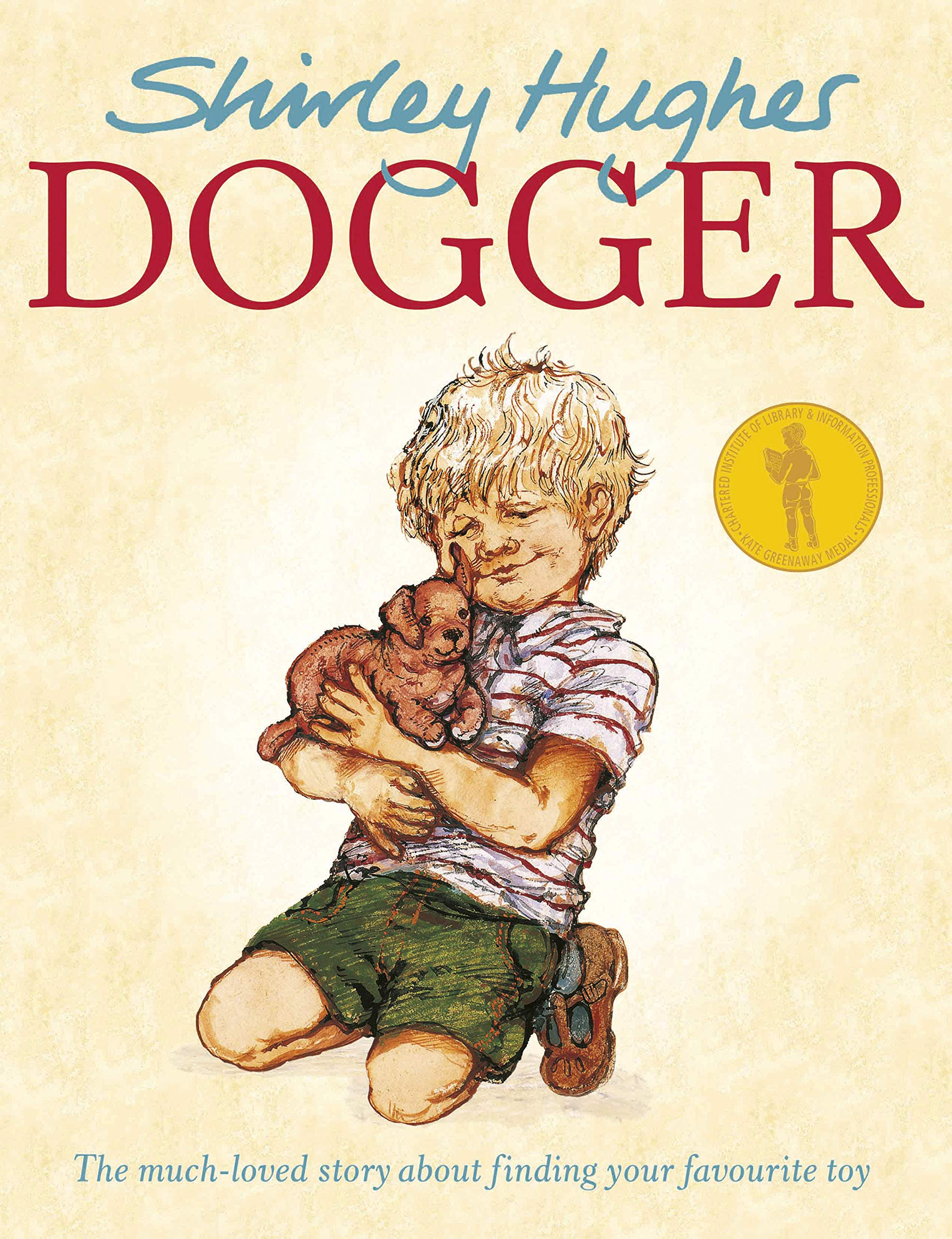 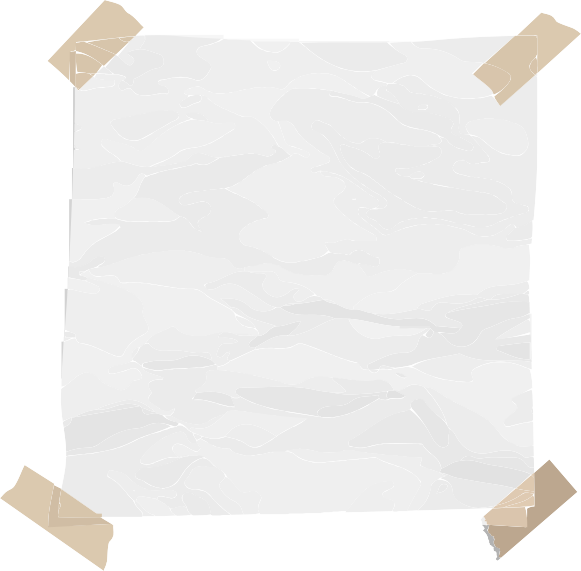 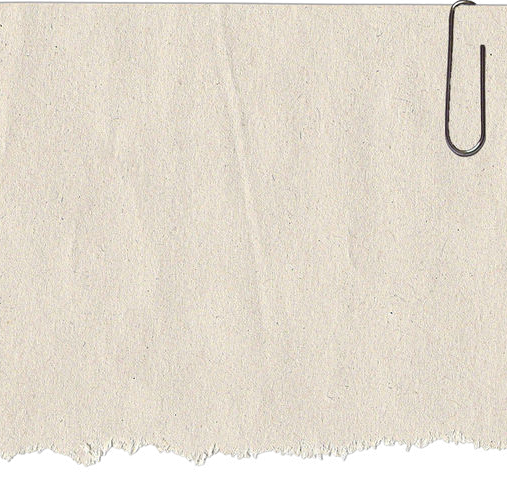 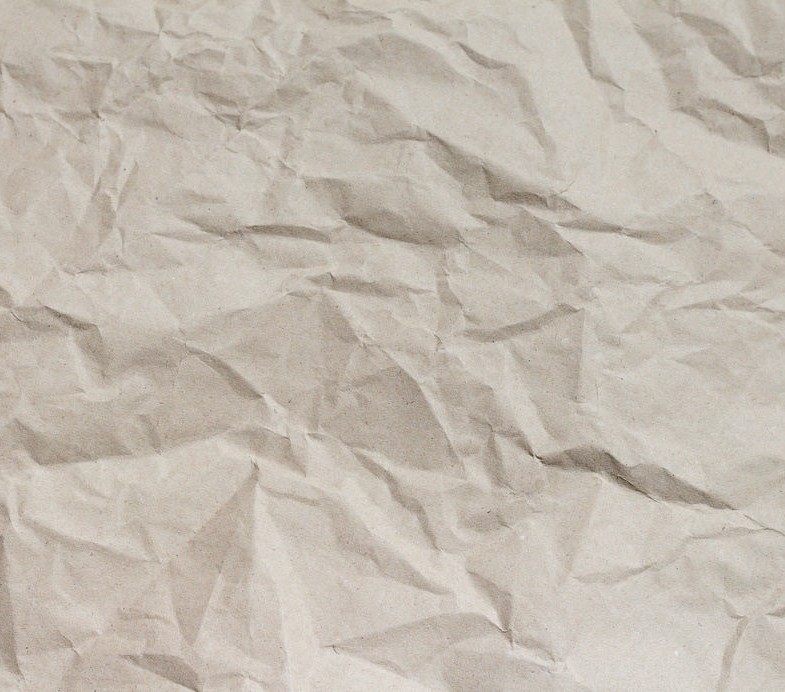 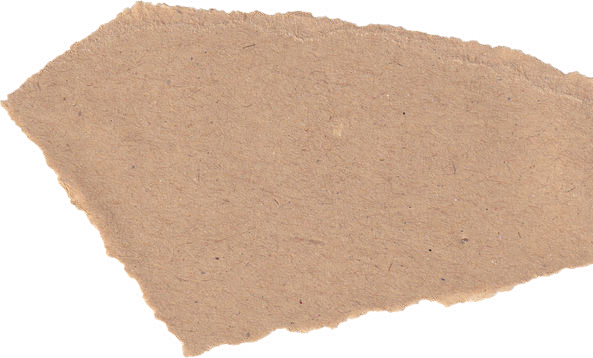 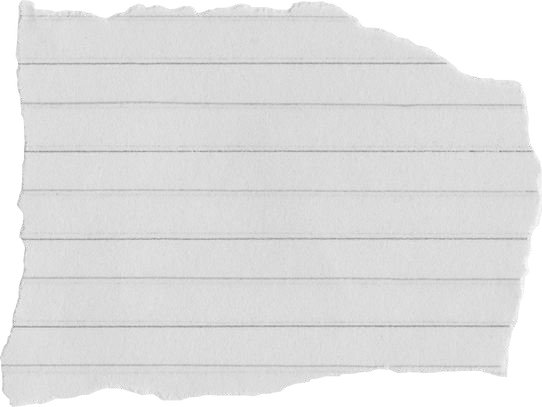 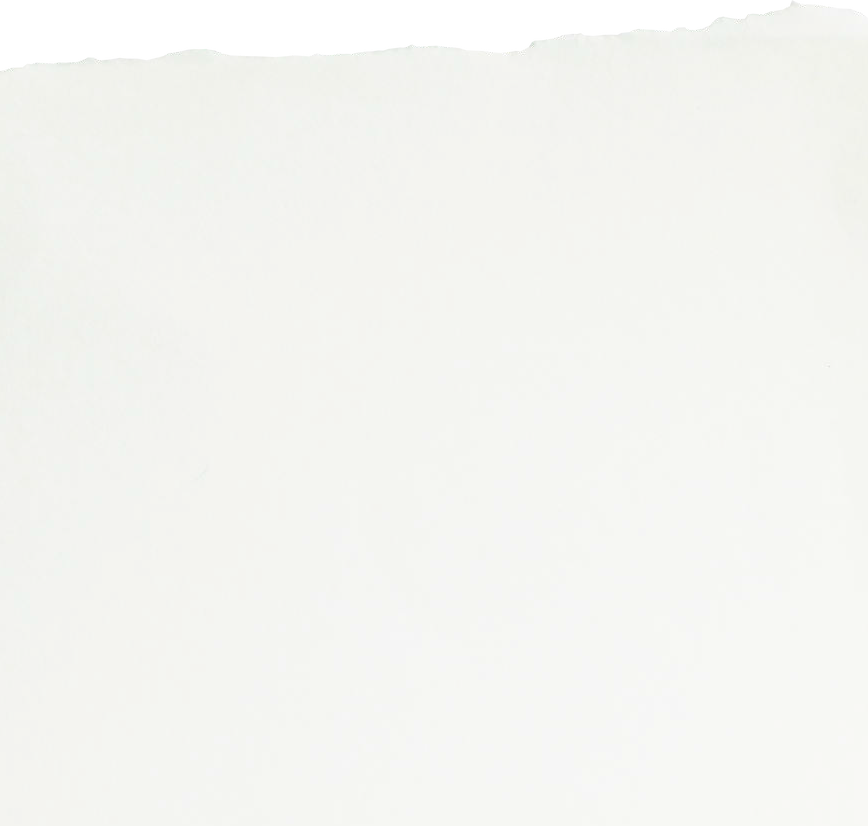 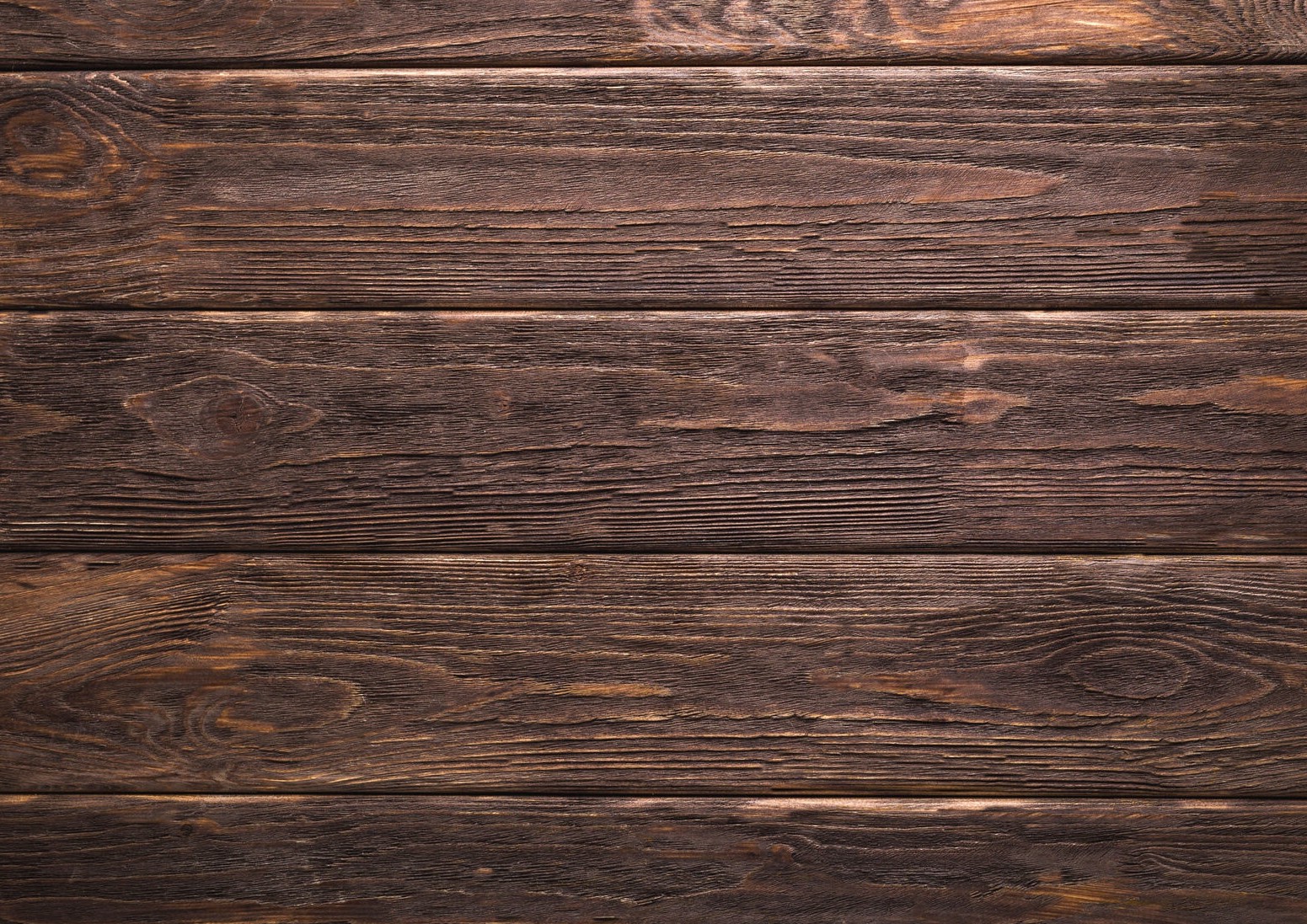 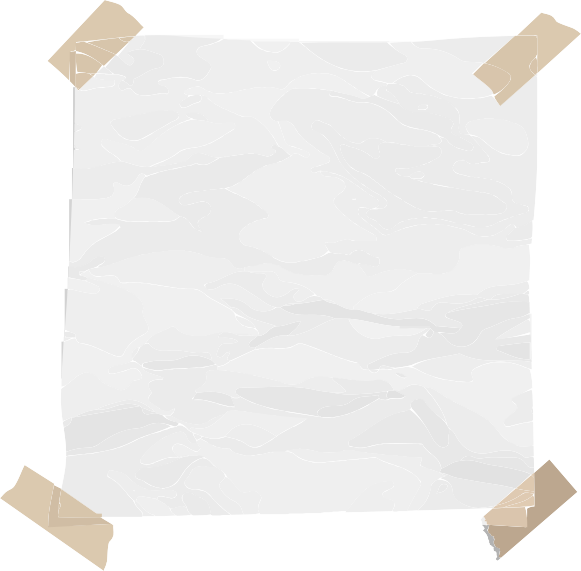 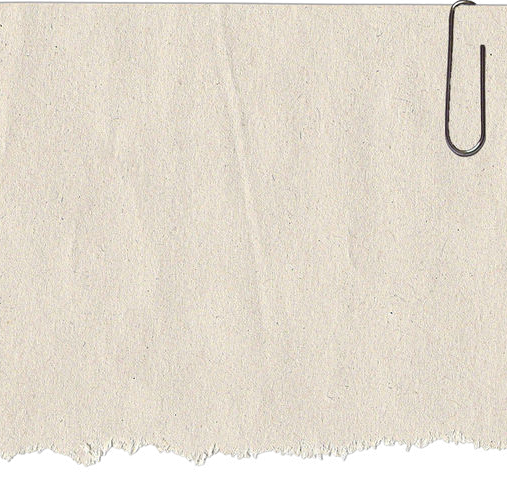 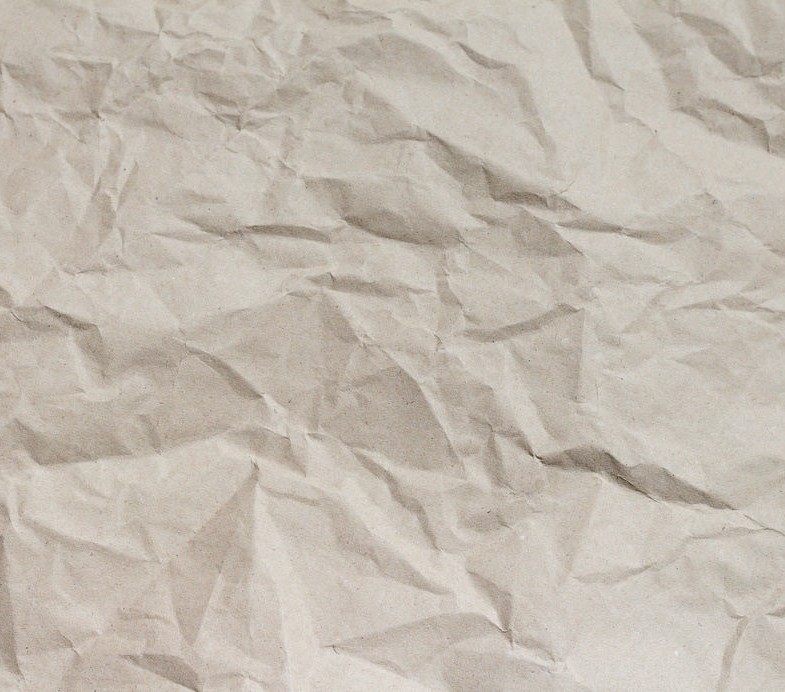 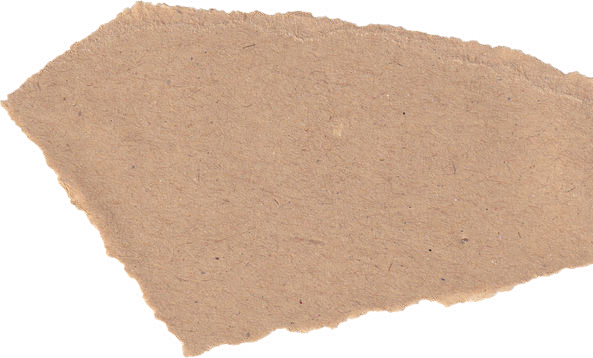 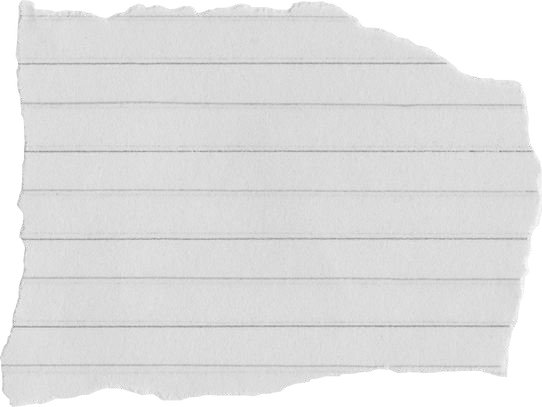 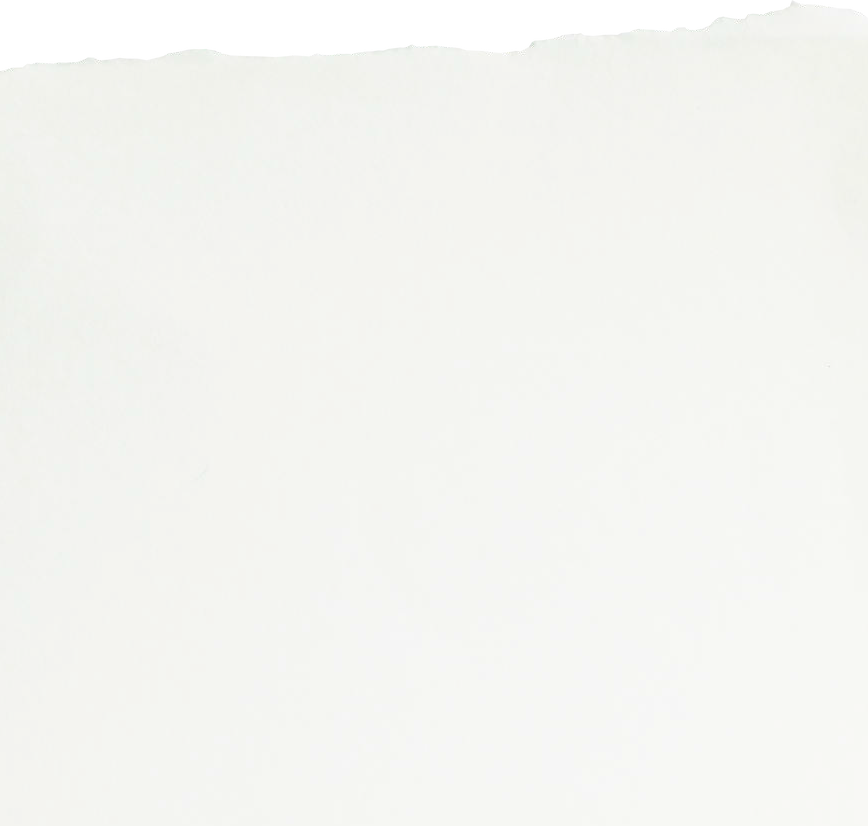 